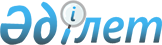 Ғабит Мүсірепов атындағы ауданы мәслихатының 2023 жылғы 29 желтоқсандағы № 14-11 "2024-2026 жылдарға арналған Ғабит Мүсірепов атындағы ауданы Рузаев ауылдық округінің бюджетін бекіту туралы" шешіміне өзгерістер енгізу туралыСолтүстік Қазақстан облысы Ғабит Мүсірепов атындағы ауданы мәслихатының 2024 жылғы 21 ақпандағы № 15-5 шешімі
      Солтүстік Қазақстан облысы Ғабит Мүсірепов атындағы ауданының мәслихаты ШЕШІМ ҚАБЫЛДАДЫ:
      1. Ғабит Мүсірепов атындағы ауданы мәслихатының 2023 жылғы 29 желтоқсандағы № 14-11 "2024-2026 жылдарға арналған Ғабит Мүсірепов атындағы ауданы Рузаев ауылдық округінің бюджетін бекіту туралы" шешіміне келесі өзгерістер енгізілсін:
      1-тармақ жаңа редакцияда жазылсын:
      "1. 2024-2026 жылдарға арналған Ғабит Мүсірепов атындағы ауданы Рузаев ауылдық округінің бюджеті осы шешімге тиісінше 1, 2 және 3-қосымшаларға сәйкес, соның ішінде 2024 жылға келесі көлемдерде бекітілсін:
      1) кірістер – 133 137 мың теңге: 
      салықтық түсімдер – 33 217 мың теңге;
      салықтық емес түсімдер – 250 мың теңге;
      негізгі капиталды сатудан түсетін түсімдер – 200 мың теңге;
      трансферттер түсімі – 99 470 мың теңге;
      2) шығындар – 134 094,3 мың теңге; 
      3) таза бюджеттік кредиттеу – 0:
      бюджеттік кредиттер – 0;
      бюджеттік кредиттерді өтеу – 0; 
      4) қаржы активтерімен операциялар бойынша сальдо – 0: 
      қаржы активтерін сатып алу – 0;
      мемлекеттің қаржы активтерін сатудан түсетін түсімдер – 0;
      5) бюджет тапшылығы (профициті) – - 957,3 мың теңге;
      6) бюджет тапшылығын қаржыландыру (профицитін пайдалану) – 
      957,3 мың теңге:
      қарыздар түсімі – 0; 
      қарыздарды өтеу – 0;
      бюджет қаражатының пайдаланылатын қалдықтары – 957,3 мың теңге.";
      көрсетілген шешімнің 1-қосымшасы осы шешімнің қосымшасына сәйкес жаңа редакцияда жазылсын.
      2. Осы шешім 2024 жылғы 1 қаңтардан бастап қолданысқа енгізіледі.
					© 2012. Қазақстан Республикасы Әділет министрлігінің «Қазақстан Республикасының Заңнама және құқықтық ақпарат институты» ШЖҚ РМК
				
      Солтүстік Қазақстан облысыҒабит Мүсірепов атындағыауданы мәслихатының төрағасы 

С. Баумағанбетов
